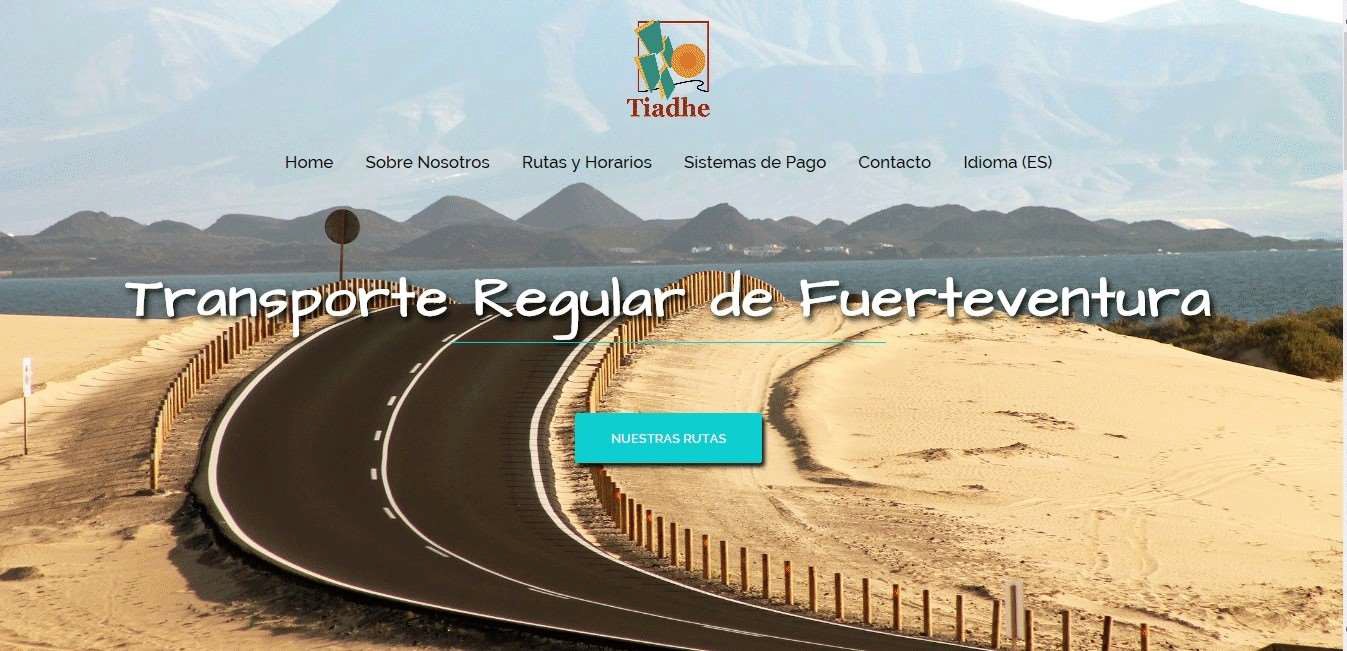 INFORME DEL SERVICIO DEL TRANSPORTE REGULAR DE VIAJEROS POR CARRETERAEN LA ISLA DE FUERTEVENTURAPERIODO: DEL 01/01/2021 AL 31/12/2021Índice del Documento:CAPITULO 1:1.1.- KILOMETROS OFERTADOS.De las estadísticas del año 2021 sobre la explotación del servicio de transporte público regular de viajeros por carretera de la isla de Fuerteventura, se obtiene que los KILOMETROS TOTALES OFERTADOS EN EL AÑO 2021, fueron 4.343.966 km (*).(*): sin considerar kilómetros en vacío.Este dato se obtiene de la información diaria de cada línea, que es proporcionada por las máquinas que se encuentran dentro de cada guagua de TIADHE, denominadas pupitres, y que sirven de base para elaborar las estadísticas mensuales que TIADHE realiza de cada línea.Multiplicando el número de viajes realizados diariamente por la longitud en kilómetros de la línea en cuestión, nos proporciona los kilómetros ofertados al mes. Siendo el número de viajes efectuados enun mes, el total de expediciones ejecutados cada día (contemplando los días laborales, sábados, domingos, y festivos según los horarios establecidos para cada una de las líneas y que es facilitado por el Cabildo de Fuerteventura), incluido los refuerzos que se hayan producido de manera puntual.Total generalConocido los kilómetros recorridos mensualmente de cada línea, el valor anual se obtiene del sumatorio de todo el año, resultando el dato de kilómetros totales recorridos anteriormente comentado.RESUMEN ANUAL 2021La distancia, en kilómetros, de cada línea que presta servicios TIADHE, es un valor obtenido de las mediciones realizadas en cada una de las rutas, midiendo la distancia desde el punto inicial donde comienza el servicio hasta el punto final donde termina el mismo (siguiendo el recorrido establecido para cada línea). Son datos ratificados con el Cabildo de Fuerteventura.El número de expediciones mensual por línea, es un valor que se obtiene a partir de los horarios (de días laborales, sábados, domingos y festivos, incluso refuerzos en momentos puntuales) que para cada una de las líneas hay establecidos, según información proporcionada por el Cabildo de Fuerteventura, de los horarios establecidos para cada línea y que se encuentra publicados en la página web de la empresa Concesionaria TIADHE (http://tiadhe.com/todas-las-rutas).1.2.- PLAZAS-KILÓMETRO OFERTADOS.De las estadísticas del año 2021 sobre la explotación del servicio público regular de viajeros, se obtiene que las PLAZAS-KILOMETROS OFERTADAS EN EL AÑO 2021, fueran 247.874.927Este dato se obtiene mensualmente para cada línea, multiplicando los kilómetros recorridos por el número de plazas disponibles para la ruta en cuestión.Los kilómetros recorridos en cada línea se determinan multiplicando el número de viajes realizados al mes (cuyo origen viene de los horarios establecidos para el mes en cuestión de cada línea) por la distancia en kilómetros de la línea.Las plazas que debe tener cada línea se determinan en función del autocar asignado para cada ruta y esto es establecido por el Cabildo de Fuerteventura con la empresa Concesionaria del servicio (TIADHE). 	RESUMEN ANUAL 2021	1.3.- VIAJEROS TRANSPORTADOS.De las estadísticas del año 2020 sobre la explotación del servicio público regular de viajeros, se obtiene que los VIAJEROS TRANSPORTADOS EN EL AÑO 2021, fueron 2.125.432Este valor es la suma de los usuarios que han comprado billetes para hacer un traslado y de los que han utilizado el bono o tarjeta sin contacto (en cualquiera de las modalidades ofertadas), y que es obtenido a través de los pupitres de las guaguas de cada línea.En resumen, los datos anuales obtenidos para cada línea son los que se muestran en la tabla siguiente:RESUMEN ANUAL 2021Transporte Regular de Fuerteventura	Informe Año 2021* El Bono Btf Genérico pasó del 5 al 10% de descuento el 13/09/2021Página 12 / 411.4.- VIAJEROS-KILOMETROS TRANSPORTADOS.De las estadísticas del año 2021 sobre la explotación del servicio público regular de viajeros, se obtiene que los VIAJEROS/KILOMETROS TRANSPORTADOS EN EL AÑO 2021, fueron 55.046.528.Este valor se obtiene por línea y mes de la sumatoria de la recaudación obtenida de la venta de billetes y de las cancelaciones de bonos/tarjetas sin contacto (es decir, del uso de bonos/tarjetas sin contactos que ha habido dentro del mes para esta línea).Este dato se divide por un valor, en €/km, que es la tarifa por kilómetro vigente en ese momento del transporte regular interurbano de viajeros, en la isla de Fuerteventura para esta concesión, conforme a lo dispuesto en el artículo 46.8 del Decreto 72/2012, de 2 de agosto, por el que se aprueba el Reglamento de desarrollo dela Ley 13/2007, de 17 de mayo, de Ordenación del Transporte por Carretera de Canarias, conforme al cuadro de tarifas aprobabas por el Cabildo de Fuerteventura, el cual tiene las competencias administrativas en materia de transportes por carretera y por cable (de acuerdo a la disposición adicional primera de la Ley 14/1990, de 26 de julio,de Reforma de la Ley 8/1986, de 18 de noviembre, de Régimen Jurídico de las Administraciones Públicas de Canarias)En resumen, los datos obtenidos en 2021 de cada una de las líneas son los que se muestran en la tabla siguiente:Transporte Regular de Fuerteventura	Informe Año 2021RESUMEN AÑO 2021 - RECAUDACIÓN TEÓRICAPagina 15 / 412.1.- PERSONAL.2.1.1.- PLANTILLA MEDIA.La plantilla media de TIADHE en 2021 fue 83,74 personas. Este dato, facilitadopor el departamento de Recursos Humanos de la empresa, ha sido obtenido en base a losdatos del año 2021 de la plantilla, tanto personal fijo como eventual.2.1.2.- NUMERO MEDIO DE CONDUCTORES.El número medio de conductores en plantilla durante el año 2021 fue de 76.98.2.1.3.- NUMERO MEDIO DE MECANICOS.Durante el año 2021, el número de mecánicos en plantilla de TIADHE fue de 1 persona.2.1.4.- NUMERO MEDIO DE “OTRO PERSONAL”.En el año 2021, la plantilla de TIADHE compuesta por el personal denominado “otro personal”, dentro del cual se engloba al personal de administración, vigilante, analista informático e inspectores fue de 5 personas.2.1.5.-PORCENTAJE DE ABSENTISMO MEDIO.El porcentaje de absentismo medio en el año 2021 fue de 18,17%. Dato facilitado por el Departamento de Personal.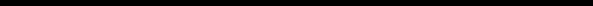 18,17%	21,24%	-	3,07 %Número medio trabajadores Tiadhe:	83,74Días al año trabajados:	227 días al año trabajador por empleado de TiadheTotal días trabajados plantilla TIADHE:	83,74 x 227 =19.008,98 días trabajados al año dela plantilla de Tiadhe El número de días trabajados al año por empleado de TIADHE se obtiene de:Vacaciones anuales:	30 díasDías Festivos:	12 días (días festivos nacionales, autonómicos y locales)Días de descanso semanal:		48 semanas x 2 días/semanal = 96 días TOTAL:	138 días no lectivos por trabajadorEl número total de días de absentismo (dentro del cual incluimos días de enfermedad, bajos por accidentes, permisos de maternidad y faltas o no asistencias al trabajo no justificadas) de la plantilla de TIADHE en el año 2021 fue de 3453 días(dato obtenido de la base de datos del departamento de Recursos Humanos de TIADHE).Por tanto, el porcentaje de absentismo en el año 2021 fue: 18,17%2.2.- FLOTA.2.2.1.- FLOTA MEDIA.La flota media de vehículos a 31/12/2021, fue de 45 autocares.2.2.2.- GUAGUAS A PRINCIPIO DE AÑO 2021.La flota media de vehículos a 31/12/2021, fue de 45 autocares.2.2.3.- GUAGUAS DADAS DE ALTA EN EL AÑO 2021.En el año 2021, las guaguas dadas de alta fueron 02.2.4.- GUAGUAS DADAS DE BAJA EN EL AÑO 2021.En el año 2021, las guaguas dadas de baja fueron 0.2.2.5.- TIPOLOGIA DE LA FLOTA.El número de guaguas en función del número de plazas, se describe en la siguiente tabla:2.2.6.- EDAD MEDIA DE LA FLOTA.La edad media de la flota en el año 2021, en base a la tabla del punto 2.2.1 es de 7,54 años.Del sumatoria de la columna de “Antigüedad a fecha de 31/12/2021”, de la tabla de apartado 2.2.1.- FLOTA MEDIA, se obtiene que la antigüedad en meses de la flota de TIADHE es de 3.530 meses. Este valor dividido por el total de la flota del año 2021 (45 autocares), nos da el valor de la antigüedad media.2.3.- RED DE LINEAS.2.3.1.- NUMERO DE LINEAS.Las líneas que componen el servicio regular interurbano en la Isla de Fuerteventura, son las siguientes:Nº	Trayecto2.3.2.- KILOMETROS DE LA RED SERVIDA.La distancia, en kilómetros, de cada línea que presta servicios TIADHE, es un dato obtenido de las mediciones realizadas en cada una de las rutas, midiendo ladistancia desde el punto inicial donde comienza el servicio hasta el punto final donde termina el mismo (siguiendo el recorrido establecido para cada línea).2.3.3.- NUMERO DE PARADAS.Las paradas establecidas para cada línea, se describen a continuación: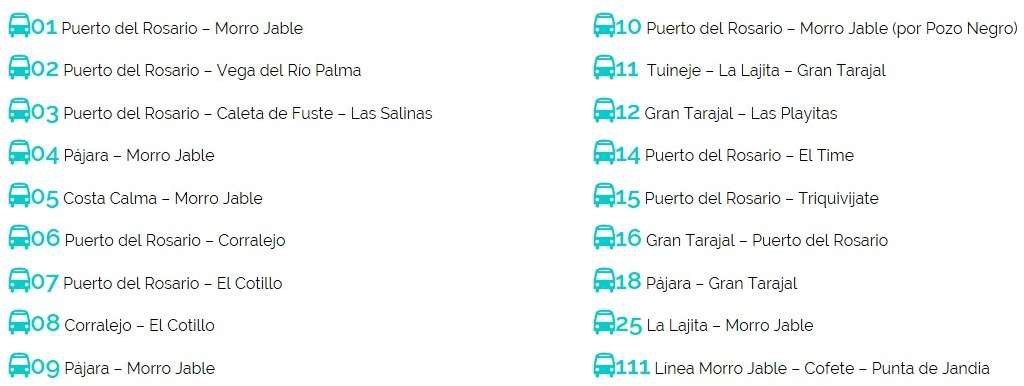 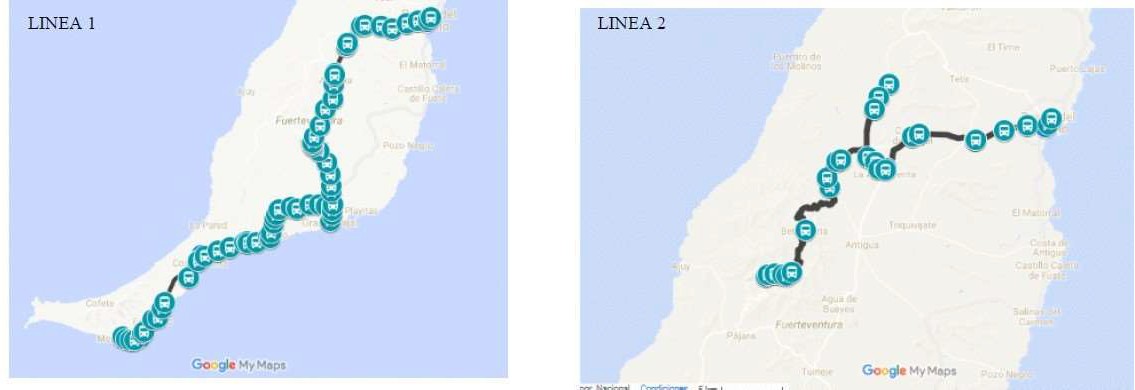 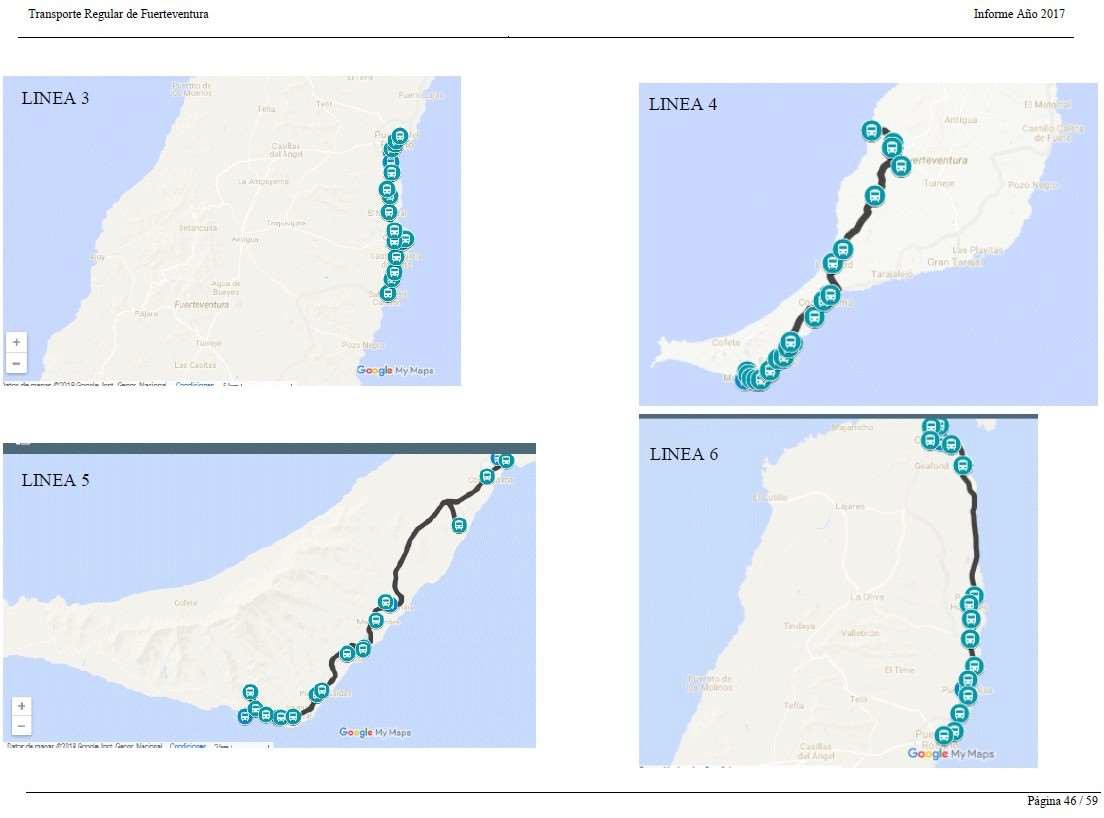 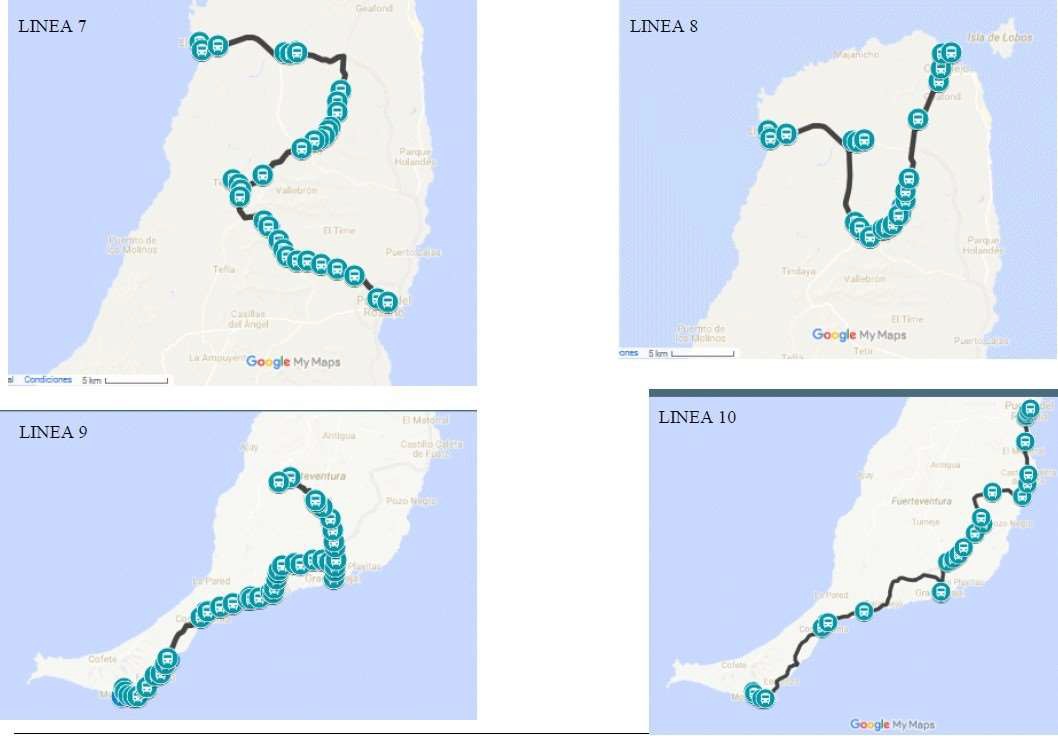 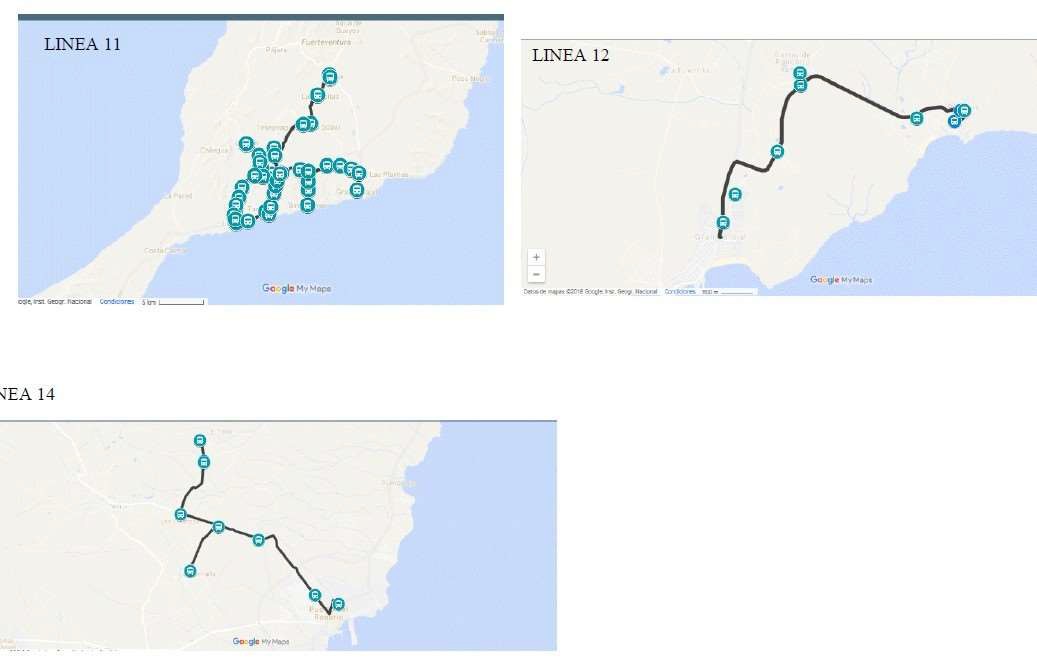 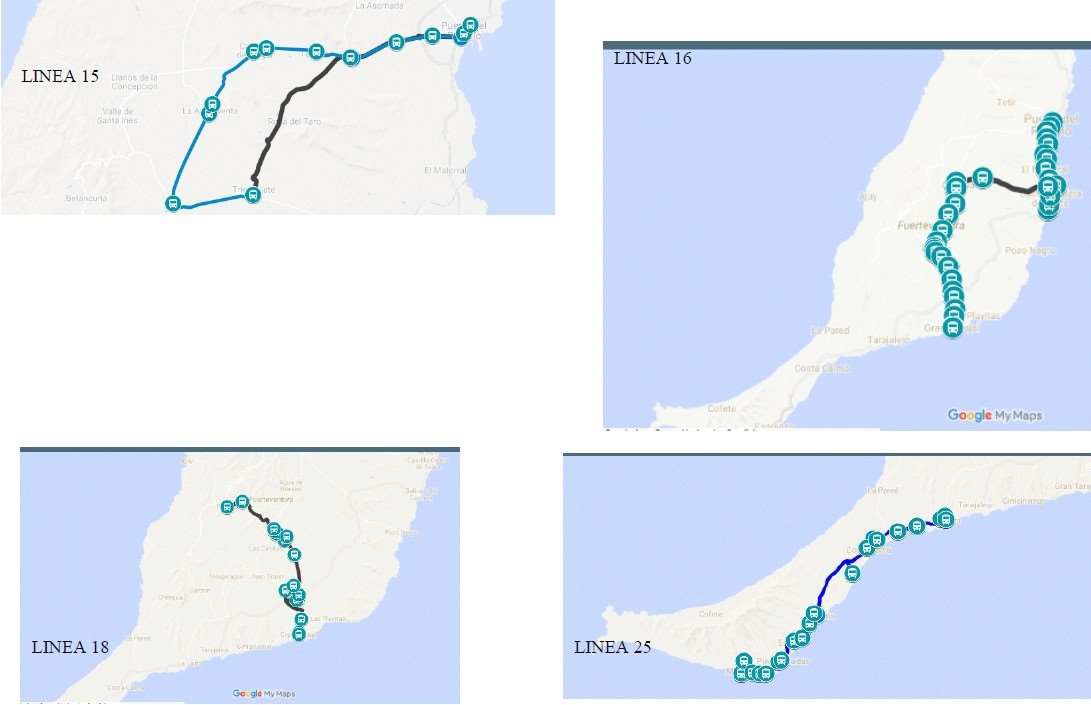 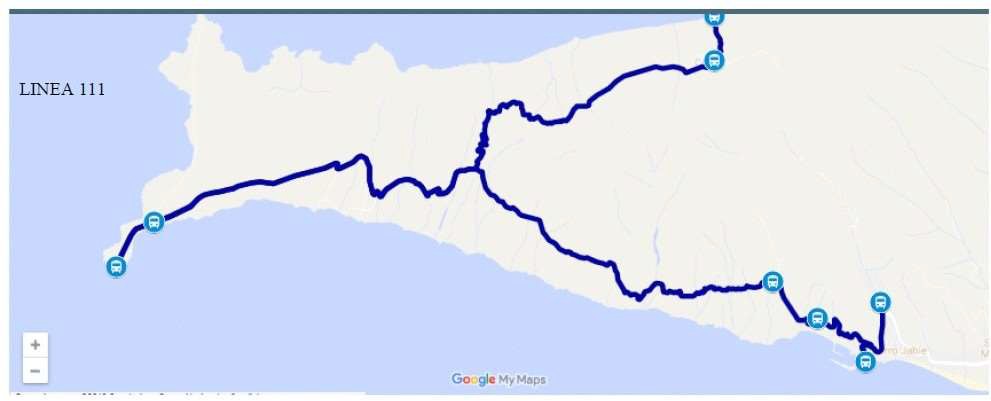 El número de paradas en la red de transporte de Fuerteventura es de:2.3.4.- VELOCIDAD COMERCIAL.La velocidad comercial media, en el año 2021, a la que circula una guagua de TIADHE por cualquiera de las rutas que presta servicio es de 35,23 Km/hora.Para llegar a este valor se divide los kilómetros que tiene cada línea por el tiempo que dura en hacer ese trayecto. Dicho tiempo se obtiene de las estadísticas que pupitres ubicados dentro de las guaguas facilitan, proporcionando los tiempos de paso por cada parada hasta completar una línea completa.A estos tiempos se le suman los tiempos de espera entre servicio y servicio en cabecera de la línea. Este concepto de “espera” se determina para cada línea, por ejemplo las líneas 1 y 10, que son las que tiene más kilómetros (103 km y 100 km respectivamente), han de considerarse los tiempos de descanso en la conducción según la normativa del tacógrafo, por lo que se le aplica un descanso cada dos servicios realizados (cuya suma de tiempo de conducción será de 4 horas y 20 minutos) de 45 minutos (aunque la normativa establece que en el caso de pausas en la conducción los descanso fraccionados deben ser dos uno de 15 minutos y otro de 30 minutos, para nuestro cálculo de la velocidad comercial hemos considerado dividido en dos tiemposde 22 min y 30 seg, para que cada servicio tenga la misma duración).En el resto de líneas se ha hecho una estimación de descanso, basado en la experiencia de realización de dichos servicios, para que el conductor tenga un descanso mínimo, entre final de cada servicio y comienzo del siguiente. Influye también en este concepto el tiempo de regulación necesario para cubrir los horarios programados en cada línea.VELOCIDAD MEDIA PONDERADA 20211150	4.343.966	100%	35,23Redondeando 35,23 = +/- 35 km/Hora2.4.- INDICADORES DE CALIDAD.2.4.1.- PORCENTAJE DE PARADAS CON MARQUESINAS.El número de paradas con marquesinas es d e 1 9 52.4.2.- PORCENTAJE DE PARADAS CON SAE.Actualmente el número de paradas con SAE es cero.2.4.3.- NUMERO DE ACCIDENTES.El número de accidentes que han tenido lugar en el año 2021 en la flota de TIADHE es de 19 siniestros, dato que ha sido aportado por la Compañía Asegurado contratada por la empresa.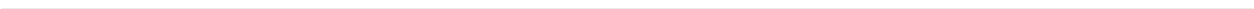 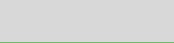 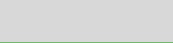 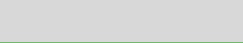 19	13	-62.4.4.- ENCUENTAS DE SATISFACCION DEL USUARIO.No existen encuestas de satisfacción del usuario en el año 2021.3.1.- ESTADOS FINANCIEROS AUDITADOS.Los datos para justificar los “Estados Financieros Auditados del año 2021”, se encuentran en la Auditoria Económica.4.1- COMBUSTIBLE.4.1.1.- GASTO TOTAL.El gasto total de combustible de la flota de vehículos de TIADHE en el año 2021 fue de 1.322.501,54€.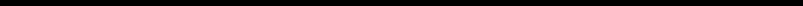 1.322.501,54 €El dato del gasto total es obtenido de la base de datos de la aplicación que tiene la empresa para el control del combustible.4.1.2.- PRECIO MEDIO DEL LITRO DE COMBUSTIBLE ADQUIRIDO EN 2021.El precio medio del litro de combustible adquirido en el año 2021 para TIADHE fue de 0,848 €/litro.Este precio se ha obtenido a partir de realizar una regla de tres entre los kilómetros recorridos, el consumo medio de gasoil estimado (48 litros/km) y el gasto total en combustible.Kilómetros recorridos en 2021:	4.430.845,32 kmConsumo Medio por vehículo en 2021:	0,387631331Litros consumidos	1.717.534,47 litros Gasto Total de combustible de la flota en 2021:	1.322.501,542Precio Medio del combustible en 2021:	0,77 €/litro4.1.3.- CONSUMO (LITROS/KILOMETRO)Los datos del consumo (litros/kilómetros) se encuentran descritos en la Auditoria Económica.4.2- CUBIERTAS.4.2.1.- GASTO TOTAL.El gasto total en cubiertas en el año 2021 de TIADHE fue de 206.900,00 €.Este dato ha sido facilitado por el Departamento Financiero de TIADHE, y es el que consta en la Auditoria Económica del año 2021.4.2.2.- CONSUMO (NUMERO DE CUBIERTAS).El consumo de neumáticos de la flota de TIADHE en el año 2021 fue de 920.Este dato se ha facilitado por la empresa subcontratada que realiza el mantenimiento de neumáticos (revisiones, sustituciones y cambios, etc).4.3- TARIFAS.Los datos de las tarifas se encuentran descritos en la Auditoria Económica.4.3.1.- TARIFA DE APLICACIÓN A PRINCIPIOS DE AÑO.4.3.2.-ACTUALIZACIÓN DE LA TARIFA EN EL AÑO 2021.4.4- BONIFICACIONES EN LA TARIFA.Los datos de las Bonificaciones en la Tarifa se encuentran justificados en la Auditoria Económica.4.4.1.- IMPORTE TOTAL DE LAS MISMAS: DESGLOSE DETALLADO POR ACTUACIÓN DIFERENCIADA.4.4.2.-DIFERENTES TÍTULOS BONIFICADOS QUE SE COMERCIALIZAN E IMPORTE DE LA BONIFICACIÓN OTORGADA A TRAVÉS DE LOS MISMOS.4.5- SUBVENCIONES RECIBIDAS.Los datos sobre las subvenciones recibidas se encuentran justificados en la Auditoria Económica.4.5.1.- SUBVENCION DE EXPLOTACION.4.5.2.-SUBVENCIONES DE CAPITAL.4.5.2.1.- IMPORTE.4.5.2.2.- APLICACIÓN: FLOTA, TIC, INFRAESTRUCTURA.4.5.3.-SUBVENCIONES DE CAPITAL.4.5.3.1.- EXPRESADA EN UNIDAD FÍSICA.4.5.3.2.- EXPRESADA EN UNIDAD MONETARIA.Las Palmas de Gran Canaria, a 20 de junio de 2022.Fdo:Oscar Diaz Melian Administrador ÚnicoTransportes Antonio Diaz Hernández, S.L (Tiadhe)43260573B OSCAR LUIS DIAZ (R: B35062926)Firmado digitalmente por 43260573B OSCAR LUIS DIAZ (R: B35062926)Fecha: 2022.06.2711:16:14 ZAÑO 2021AÑO 2020DIFERENCIA4.343.966 km3.882.206 km+ 461.760 kmMESExpediciones realizadasKms. RecorridosViajeros Kms.Plazas Km.Plazas OfertadasTotal 19.691364.6602.939.29420.809.630550.668Total 28.980336.4402.773.58319.197.608510.086Total 310.027375.0083.256.13921.400.055569.545Total 49.410353.5403.136.20220.171.058534.570Total 59.759366.3963.468.65220.905.207554.390Total 69.678362.1523.768.90620.665.906549.725Total 79.963373.4324.976.21521.307.838565.907Total 89.777366.5766.109.18920.905.207554.432Total 99.578359.1505.640.56520.511.066544.716Total 109.695364.8205.975.80620.812.990550.752Total 119.544357.8466.821.45120.418.482542.148Total 129.697363.9466.180.52720.769.880551.018MESESEXPEDICIONES REALIZADASKILOMETROS RECORRIDOSENERO9.691364.660FEBRERO8.980336.440MARZO10.027375.008ABRIL9.410353.540MAYO9.759366.396JUNIO9.678362.152JULIO9.963373.432AGOSTO9.777366.576SEPTIEMBRE9.578359.150OCTUBRE9.695364.820NOVIEMBRE9.544357.846DICIEMBRE9.697363.946TOTALES115.7994.343.966AÑO 2021AÑO 2020DIFERENCIA247.874.927222.107.165+25.767.762MesesPlazas-KmENERO20.809.630FEBRERO19.197.608MARZO21.400.055ABRIL20.171.058MAYO20.905.207JUNIO20.665.906JULIO21.307.838AGOSTO20.905.207SEPTIEMBRE20.511.066OCTUBRE20.812.990NOVIEMBRE20.418.482DICIEMBRE20.769.880TOTAL247.874.927Transporte Regular de FuerteventuraInforme Año 2021AÑO 2021AÑO 2020DIFERENCIA2.125.4321.516.340+609.092VIAJEROS BILLETESVIAJEROS BONOSNº TOTAL DE VIAJEROSEnero36.91375.932112.845Febrero32.70474.101106.805Marzo40.03887.011127.049Abril37.93483.714121.648Mayo43.53690.305133.841Junio51.35594.644145.999Julio86.446105.595192.041Agosto121.680110.011231.691Septiembre102.955116.251219.206Octubre108.267123.927232.194Noviembre135.888128.709264.597Diciembre118.429119.087237.516916.1451.209.2872.125.432MESBono EstudiantesBono Familia NumerosaEspecialBono Familia NumerosaGeneralBono JubiladoBono ResidenteBono Social DiscapacitadoBtf Genérico5% - 10% *Bono 80+Bono ResidenteCanarioViajeros con BonoTotal generalviajerosEnero27053587773111.1931.1981.50838259.23875.932112.845Febrero30453379684510.5601.2661.38136058.05674.101106.805Marzo40171288999111.9441.5521.69837168.45387.011127.049Abril43476872692811.4681.6771.53937465.80083.714121.648Mayo4747028491.01012.3411.6131.52838671.40290.305133.841Junio4416741.1651.14213.2601.7011.73241474.11594.644145.999Julio07981.2061.11615.0091.7052.30933783.115105.595192.041Agosto09021.3261.00714.9021.6273.04135086.856110.011231.691Septiembre508861.0951.04714.3691.4662.69432794.317116.251219.206Octubre2506921.0761.08814.1701.6413.859351100.800123.927232.194Noviembre3856969111.14213.8321.7475.428411104.157128.709264.597Diciembre3718461.0831.00313.8801.6174.63336795.287119.087237.516Total general3.3808.74411.99912.050156.92818.81031.3504.430961.5961.209.2872.125.432AÑO 2021AÑO 2020DIFERENCIA55.046.52839.043.242+16.003.286LíneaRecaudación TeóricaViajeros Km.Total 12.064.903,97 €21.287.670Total 228.662,81 €295.493Total 3710.743,71 €7.327.255Total 420.771,88 €214.143Total 586.444,97 €891.185Total 61.246.952,35 €12.855.179Total 7111.104,75 €1.145.410Total 8386.250,85 €3.981.968Total 959.302,48 €611.366Total 10368.391,13 €3.797.847Total 116.433,99 €66.330Total 1235.660,20 €367.631Total 144.807,80 €49.565Total 152.241,16 €23.105Total 1684.343,85 €869.524Total 1812.025,01 €123.969Total 2540.291,05 €415.372Total 11191.123,70 €418.960Total 5115.928,70 €61.121Total 81123.613,51 €243.4385.389.997,87 €55.046.528MesBillete ordinario PagoDirectoEstudiantesFam. Numerosa.EspecialFam. NumerosaGeneralSocial JubiladoResidenteDiscapacitadoBtf 5%80+ToTal Bonos BtfCabildo FtvBono Residente.CanarioTot. Bonos BTF Ftv +BRCPago directo+ BonosENERO80.697,05 €1.043,80 €1.423,75 €2.490,85 €2.750,00 €30.486,20 €4.785,75 €3.776,55 €046.756,90 €158.975,62 €205.732,52 €286.429,57 €FEBRERO69.462,50 €1.248,50 €1.438,30 €2.149,25 €3.128,30 €28.464,00 €4.915,80 €3.235,15 €044.579,30 €156.007,91 €200.587,21 €270.049,71 €MARZO82871,51798,51938,62260,553646,8531137,556262,34178,25051.222,60 €183478,04234.700,64 €317.572,14 €ABRIL80439,21856,11939,41856,13270,15298586700,754181,35049.661,85 €175920,24225.582,09 €306.021,29 €MAYO94422,451826,92106,22365,753328,0532512,956583,353807,75052.530,95 €191720,44244.251,39 €338.673,84 €JUNIO111652,251678,51968,852959,754454,234501,857317,84390,65057.271,60 €199576,15256.847,75 €368.500,00 €JULIO200993,602521,252968,354245,739453,1568475586,25061.621,70 €223723,71285.345,41 €486.339,01 €AGOSTO302864,7502674,43469,353690,538857,256894,458163,5063.749,45 €233241,95296.991,40 €599.856,15 €SEPTIEMBRE240316,85205,22462,32621,054129,937310,756283,956033,25059.046,40 €254631,51313.677,91 €553.994,76 €OCTUBRE253273,55886,41861,552499,754204,236953,056549,859230,25062.185,05 €271443,84333.628,89 €586.902,44 €NOVIEMBRE322040,751484,21745,9523224356,336500,37242,0512884,45066.535,25 €280895347.430,25 €669.471,00 €DICIEMBRE285237,61689,252256,22716,753962,95371176419,6511373,95065.535,75 €255414,61320.950,36 €606.187,96 €TOTAL GENERAL2124272,0513717,3524336,7530679,545167,1413152,0576802,776841,350680.696,80 €2585029,023.265.725,82 €5.389.997,87 €AÑO 2021AÑO 2020DIFERENCIA84.2884 personas0,28personasNIFNombre TrabajadorCtto.Descripción CategoríaSexoDia altaTemporalFijosTotalX3451732FRIBALZETTI , ANDREA100ANAL.INFORHombre36601179373111LOUBAH ALYASSE , MOUSSA189CONDUCTORHombre36601152774584APEREZ TRIGO , SANTOS410CONDUCTORHombre440,1200,1252774584APEREZ TRIGO , SANTOS410CONDUCTORHombre3220,8800,8808788788MGONZALEZ GONZÁLEZ , MIGUEL JOSE189CONDUCTORHombre36601180104669QGONZALEZ TORRADO , SANTIAGO410CONDUCTORHombre1430,3900,3946534010LGASPAR LUCAS , CARLOS100CONDUCTORHombre36601131671925MBARRERO COTE , JOSE LUIS100CONDUCTORHombre36601133287671RRODRIGUEZ ESTEIRO , FIDEL189CONDUCTORHombre36601178788251AGARCIA CASTELO , MANUEL189CONDUCTORHombre36601133255934GSUAREZ NIETO , JOSE IGNACIO189CONDUCTORHombre36601178798595CSIEIRA BERMUDEZ , JOSE AVELINO189CONDUCTORHombre36601108977927SDE LA CRUZ AZCOAGA , RAMON LUIS410CONDUCTORHombre3230,8800,8834973454EGONZALEZ PEREZ , BENIGNO189CONDUCTORHombre36601171876843AHERRERUELA QUINTANA , ALFREDO189CONDUCTORHombre36601111444740DHERRERUELA QUNTANA , DIEGO189CONDUCTORHombre36601178525264KDIAZ DÍAZ, FRANCISCO189CONDUCTORHombre36601178525597DDIAZ BETANCOR , JULIAN189CONDUCTORHombre36601142820195ZPEÑA LEON , JUAN MIGUEL410CONDUCTORHombre36610115922486TSANCHEZ UCELAY , JOSE IGNACIO100CONDUCTORHombre36601143264779PROSARIO VIERA , ANDRES ANGEL189CONDUCTORHombre36601145536750QQUINTANA SANTANA , MANUEL410CONDUCTORHombre36610143760999ARAMIREZ VIERA , FRANCISCO JAVIER410CONDUCTORHombre700,1900,1943760999ARAMIREZ VIERA , FRANCISCO JAVIER410CONDUCTORHombre2960,8100,8152848221VQUINTANA DIEPA , NICASIO100CONDUCTORHombre36601142834893SGONZALEZ PADILLA , JULIO189CONDUCTORHombre36601144306894QPERDOMO YANEZ , JUAN GUILE410CONDUCTORHombre400,1100,1142864580DCABRERA TRUJILLO , FRANCISCO M100CONDUCTORHombre36601142869745ERAMIREZ GONZALEZ , RAFAEL EULALIO402CONDUCTORHombre2130,5800,5842869745ERAMIREZ GONZALEZ , RAFAEL EULALIO189CONDUCTORHombre15300,420,4242889884JNAVARRO GONZALEZ , ALBERTO100CONDUCTORHombre34900,950,9578472290QRAVELO RAVELO, FRANCISCO JESUS189CONDUCTORHombre36601142890961DPERDOMO YÁNEZ , JOSE DGO.189CONDUCTORHombre36601142891918TBRITO RAMOS , ANTONIO JOSE100CONDUCTORHombre36601176819687DMALVAR PEREIRA , DAVID189CONDUCTORHombre36601145450838DDE LEON RODRIGUEZ , FRANCISCO JAVIER189CONDUCTORHombre36601178527496ECRIADO MORALES , JOSE MARIA189CONDUCTORHombre36601142874152JBELLO SANTANA , ANTONIO JUAN189CONDUCTORHombre36601145757272ZHERNANDEZ HERNÁNDEZ , CARLOS DAN189CONDUCTORHombre36601154074992ZKOCH PINO , RAMSES189CONDUCTORHombre36601178528969TSOCORRO GUTIERREZ , HUGO MIGUEL100CONDUCTORHombre36601178526295VCASTILLO ARMAS , OLIVER DAVID189CONDUCTORHombre36601178531478WBRITO DE LA CRUZ , JULIO SANTIAGO100CONDUCTORHombre366011X5314143QCERBINO , MARCO ANTONIO410CONDUCTORHombre2620,7200,72X6328996VEL HARCHI , ABDELILLAH100CONDUCTORHombre36601179216451NCONSTANTE ZURITA , MARIO PATRICIO189CONDUCTORHombre36601142350121ZKALI , REDOUANE189CONDUCTORHombre366011X3896703CTAYFACH , NAAIMA410CONDUCTORHombre36610179205001QALFONSO PETTIS , LAUDER JACKSON402CONDUCTORHombre1400,3800,3879373761WVIEIRA JOIA , PAULO ALEXANDRE189CONDUCTORHombre36601136125023GBARREIRO GARCIA , MIGUEL JOSE100CONDUCTORHombre36601135567843EFILGUEIRAS GRELA , EDUARDO189CONDUCTORHombre36601143602459WMONTELONGO AMADOR , PEDRO CELSO410CONDUCTORHombre2170,5900,5908856674HMARTINEZ MEDEL , MARIA LORENA189CONDUCTORAMujer36601131676014TNAVARRO MEDINILLA , JUAN P.100INSPECTORHombre36601135562709VMARTINEZ DOMINGUEZ , SANTIAGO100INSPECTORHombre36601180079679GMARTINEZ CALACO , FCO.JAVIER189OF. 1ª CONHombre36601137690622QCORRALES GARCIA , JOSE LUIS100OF. 1ª CONHombre36601139173875EFUENTES SANCHEZ , JOSE PEDRO100OF. 1ª CONHombre36601144352775NMUÑOZ ROMERO , FCO.JOSE189OF. 1ª CONHombre36601133225147ZDEUS CANCELA , JOSE MANUEL189OF. 1ª CONHombre18300,50,533206425ZCAMPOS VILA , ANTONIO189OF. 1ª CONHombre26000,710,7176341578RMEDIN PURRINOS , JOSE LUIS189OF. 1ª CONHombre36601176418272JCANOURA BELLAS , ANTONIO100OF. 1ª CONHombre36601132823922RGONZALEZ DOMINGUEZ , JOSE R.189OF. 1ª CONHombre366011X1772876JRIBEIRO PINTO , PAULO ALEXANDER189OF. 1ª CONHombre36601172469884NSOLIS MURGUIA , JOSEBA410OF. 1ª CONHombre710,1900,1933853526XPACIO IRAVEDRA , HORACIO189OF. 1ª CONHombre36601112738743DGONZALEZ HIERRO , JOSE LUIS189OF. 1ª CONHombre36601142883769QACOSTA CASTILLO , FRANCISCO100OF. 1ª CONHombre36601142883850MGARCIA ARMAS , FRANCISCO JUAN189OF. 1ª CONHombre36601142886909MGARCIA LECUONA , FRANCISCO100OF. 1ª CONHombre36601134941898EGOMEZ VIVAS , JOSE ANTONIO189OF. 1ª CONHombre36601144707311ASANTANA RODRIGUEZ , JUAN M.189OF. 1ª CONHombre36601143286382ZPEÑA HERNANDEZ , ARMANDO189OF. 1ª CONHombre36601154068012AYEDRA HERRERA , FRANCISCO RAMON100OF. 1ª CONHombre36601179205798POUYAHIA KOUKOU , BELKHIR100OF. 1ª CONHombre366011X4372655XHORACIO VIDAURRE , GUILLERMO189OF. 1ª CONHombre366011X4449925TFURIA, , MASSIMO100OF. 1ª CONHombre36601136094015TCAMPO ACUÑA , VICENTE100OF. 1ª CONHombre36601178389012KTORRES SOCAS , MARIO189OF. 1ª CONHombre26200,720,7243614447FRAPOSO MEDEROS , JESUS189OF. 1ª CONHombre36601143803475KRODRIGUEZ CEDRES , MARCOS V.189OF. 1ª CONHombre36601127282619LRODRIGUEZ TERRIZA , MANUEL189OF. 1ª CONHombre36601130226013BVAZQUEZ PANEA , JOSE MIGUEL410OF. 1ª CONHombre520,1400,1445533367ZJORGE MEDINA , ANGEL QUINTIN100OF.1ª CONDHombre36601143759204WLEON ALVARADO , SERGIO MANUEL100OF.1ª CONDHombre36601142885019RDIAZ BETANCOR , JUAN FERNANDO189OFI.1ªCONDHombre36601143769090KCARMONA RODRIGUEZ , LUCAS100OFI.1ªCONDHombre36601143665909HSANTANA GUERRA , JOSE ANTONIO100OFI.1ªCONDHombre36601143260573BDIAZ MELIAN , OSCAR LUIS100DIRECTORHombre36601042813062BDIAZ MELIAN , ANTONIO JOSE100DTOR TALLEHombre36601035324955ZDUARTE DORREGO , OSCAR100OFICIAL 1ª MECANICAHombre36601178596754GGIRALDO SANCHEZ , MAGALY189VIGILANTEMujer36601178528097WPEREZ ACOSTA , JUAN DAVID189VIGILANTEHombre366011AÑO 2021AÑO 2020DIFERENCIA77 personas78 personas-1 personasAÑO 2021AÑO 2020DIFERENCIA1persona1 persona0 personasAÑO 2021AÑO 2020DIFERENCIA5 personas5 personas0 personasNºBusMatrículaRampaMedidasPlazasMarca y modeloFecha dematriculación1486766-HTM1820UNIMOG14/11/20131496770-HTM0820UNIMOG14/11/20131468118-KSD11251MAN / IRIZAR12/12/20181038033-KSD11251MAN / IRIZAR12/12/20181123691-HFG11037MERCEDES BENZ 444 0201/07/20111058086-KSD11243MAN /IRIZAR12/12/20181425113-FYM01253MAN / IRIZAR20/12/20071435072-FYM01253MAN / IRIZAR20/12/20071243797-HFG11275MERCEDES BENZ 634 0101/07/20111455022-FYM01253MAN / IRIZAR20/12/20071013460-JTN11253MAN LIO S REGIO28/10/20161403929-FNG01255MAN 18410 HOCL09/04/20071192305-GMW11255MAN R33RATIO15/06/20091208169-GPT01255MERCEDES BENZ-HTAE 0628/09/20091218170-GPT11255MERCEDES BENZ-HTAE 0628/09/20091226146-GPV01255MERCEDES BENZ-HTAE 0629/09/20091231761-HBR01255MERCEDES BENZ-HTAE 0603/02/20111132694-HZC11255SCANIA CENTURY04/09/20141272645-HZC11255SCANIA CENTURY04/09/20141282652-HZC11255SCANIA CENTURY04/09/20141312720-HZC11255SCANIA CENTURY04/09/20141382632-HZC11255SCANIA CENTURY04/09/20141267319HKM11567SCANIACVAB09/05/20121304806-JKS11571MAN /NOGE TOURING18/12/20151324937-JKS01571MAN /NOGE TOURING18/12/20151344923-JKS11571MAN /NOGE TOURING18/12/20151117163-JDF11571MAN /NOGE TOURING04/05/20161297314-JSF11571MAN NOGE TOURING04/08/20161337249-JSF11571MAN /NOGE TOURING04/08/20161022515-KGD015712017 NOGE TOURING19/12/20171502534-KGD115712017 NOGE TOURING19/12/20171512548-KGD015712017 NOGE TOURING19/12/20171522558-KGD115712017 NOGE TOURING19/12/20171253868-HFG11572MERCEDES BENZ HTAE 0601/07/20111147224-GJD11034+1MERCEDES PMR24/10/20081157227-GJD11034+1MERCEDES PMR24/10/20081160782-GJY01571+1+CMAN 24,480 RATIO/TOURING11/12/20081170797-GJY01571+1+CMAN 24,480 RATIO/TOURING11/12/20081187944-KSD1820RENAULT SERVICAR12/12/2018L10009941-LDG11256MAN NOGE TOURING19/12/2019L10011525-LDH11572MAN NOGE TOURING19/12/2019L10022575-LDH11256MAN NOGE TOURING19/12/2019L10036577-LDM11256MAN NOGE TOURING27/12/2019L10048636-LLK11043IVECO BUS/CORSSWAY03/12/2020L10058663LLK11043IVECO BUS/CROSSWAY03/12/2020FECHA 202131/12/2021Total vehículos adscritos45Total meses acumulado4.070Antigüedad media en meses90Antigüedad media de años7.54NºBusMatrículaRampaMedidasPlazasMarca y modeloFecha dematriculación1486766-HTM1820UNIMOG14/11/20131496770-HTM0820UNIMOG14/11/20131468118-KSD11251MAN / IRIZAR12/12/20181038033-KSD11251MAN / IRIZAR12/12/20181123691-HFG11037MERCEDES BENZ 444 0201/07/20111058086-KSD11243MAN /IRIZAR12/12/20181425113-FYM01253MAN / IRIZAR20/12/20071435072-FYM01253MAN / IRIZAR20/12/20071243797-HFG11275MERCEDES BENZ 634 0101/07/20111455022-FYM01253MAN / IRIZAR20/12/20071013460-JTN11253MAN LIO S REGIO28/10/20161403929-FNG01255MAN 18410 HOCL09/04/20071192305-GMW11255MAN R33RATIO15/06/20091208169-GPT01255MERCEDES BENZ-HTAE 0628/09/20091218170-GPT11255MERCEDES BENZ-HTAE 0628/09/20091226146-GPV01255MERCEDES BENZ-HTAE 0629/09/20091231761-HBR01255MERCEDES BENZ-HTAE 0603/02/20111132694-HZC11255SCANIA CENTURY04/09/20141272645-HZC11255SCANIA CENTURY04/09/20141282652-HZC11255SCANIA CENTURY04/09/20141312720-HZC11255SCANIA CENTURY04/09/20141382632-HZC11255SCANIA CENTURY04/09/20141267319HKM11567SCANIACVAB09/05/20121304806-JKS11571MAN /NOGE TOURING18/12/20151324937-JKS01571MAN /NOGE TOURING18/12/20151344923-JKS11571MAN /NOGE TOURING18/12/20151117163-JDF11571MAN /NOGE TOURING04/05/20161297314-JSF11571MAN NOGE TOURING04/08/20161337249-JSF11571MAN /NOGE TOURING04/08/20161022515-KGD015712017 NOGE TOURING19/12/20171502534-KGD115712017 NOGE TOURING19/12/20171512548-KGD015712017 NOGE TOURING19/12/20171522558-KGD115712017 NOGE TOURING19/12/20171253868-HFG11572MERCEDES BENZ HTAE 0601/07/20111147224-GJD11034+1MERCEDES PMR24/10/20081157227-GJD11034+1MERCEDES PMR24/10/20081160782-GJY01571+1+CMAN 24,480 RATIO/TOURING11/12/20081170797-GJY01571+1+CMAN 24,480 RATIO/TOURING11/12/20081187944-KSD1820RENAULT SERVICAR12/12/2018L10009941-LDG11256MAN NOGE TOURING19/12/2019L10011525-LDH11572MAN NOGE TOURING19/12/2019L10022575-LDH11256MAN NOGE TOURING19/12/2019L10036577-LDM11256MAN NOGE TOURING27/12/2019L10048636-LLK11043IVECO BUS/CORSSWAY03/12/2020L10058663LLK11043IVECO BUS/CROSSWAY03/12/2020AÑO 2021AÑO 2020DIFERENCIA0 BUSES2 BUSES-2 BUSESPlazasNº BusesTotal 203Total 371Total 432Total 513Total 534Total 5514Total 671Total 7111Total 721Total 751Total 34+12Total 71+1+C2Total general45AÑO 2021AÑO 2020DIFERENCIA7,546,541001Pto. Rosario - Gran Tarajal001Gran tarajal - Morro Jable001Pto. Rosario - Morro Jable002Pto. Rosario - Vega Río Palma003Pto. Rosario - Caleta de Fuste003Pto. Rosario - Salinas004Morro Jable - La Pared004Pájara - Morro Jable005Costa Calma - Morro Jable006Los Hoteles - Corralejo006Puerto del Rosario - Corralejo007Pto. Rosario - Pque. Tecno007Pto. Rosario - Cotillo008Corralejo - Cotillo009Pájara -Morro Jable010Pto. Rosario - M. Jable011(Directo)Gr. Tarajal - La Lajita - Pájara012Gran Tarajal - Las Playitas014Pto. Rosario - El Time015Pto. Rosario-Triquivijate016Gr. Tarajal - Pto. Rosario018Pájara-Cuchillete-Gr. Tarajal018Ajui - Pájara-Cuchillete-Gr.025TarajalLa Lajita-Morro Jable111Jandía- Cofete511Morro Jable - Esquinzo811Corralejo - Cotillo (Directo)NºTrayectoKm.001Gran tarajal - Morro Jable56001Pto. Rosario - Gran Tarajal48001Pto. Rosario - Morro Jable103002Pto. Rosario - Vega Río Palma34003Pto. Rosario - Caleta de Fuste15003Pto. Rosario - Salinas17004Morro Jable - La Pared35004Pájara - Morro Jable58005Costa Calma - Esqz. - Morro Jable32005Costa Calma - Morro Jable30006Corralejo - Aeropuerto40006Los Hoteles - Corralejo5006Puerto del Rosario - Corralejo35007Pto. Rosario - Cotillo45007Pto. Rosario - Pque. Tecno6008Corralejo - Cotillo33009Pájara -Morro Jable79010Pto.Rosario - M. Jable (Directo)100011Gr.Taraj- La Lajita - Pajara68012Gran Tarajal - Las Playitas7014Pto. Rosario - El Time9015Pto. Rosario-Triqujvijate22016Gr. Tarajal - Pto. Rosario61018Pájara-Cuchillete-G.Tarajal35018Ajui - Pájara-Cuchillete-G.Tarajal44018Cuchillete-G.Tarajal7025La Lajita-Morro Jable33025Morro Jable - Gtan Tarajal56111Jandía- Cofete40511Morro Jable - Esquinzo13811Corralejo - Cotillo (Directo)21TIPOS DE PARADASNº paradas2021Paradas con marquesinas195Paradas con SAE0Paradas solo con poste de parada176TOTAL371AÑO 2021AÑO 2020DIFERENCIA35,2335,37-0,14TrayectoLíneaKm.KM TOTALES LINEA 2021%VELOCIDAD PONDERADAGran tarajal - Morro Jable00156345520,80%0,38Pto. Rosario - Gran Tarajal0014854240,12%0,05Pto. Rosario - Morro Jable001103142727132,86%13,31Pto. Rosario - Vega Río Palma00234757641,74%0,49Pto. Rosario - Caleta de Fuste003151209602,78%0,56Pto. Rosario - Salinas003173891868,96%1,60Morro Jable - La Pared00435176400,41%0,16Pájara - Morro Jable00458423400,97%0,44Costa Calma - Esqz. - Morro Jable005321554563,58%1,15Corralejo - Aeropuerto00640100800,23%0,09Los Hoteles - Corralejo006525900,06%0,01Puerto del Rosario - Corralejo0063570346516,19%5,23Pto. Rosario - Cotillo007451212302,79%0,92Pto. Rosario - Pque. Tecno007660480,14%0,02Corralejo - Cotillo008333493058,04%2,79Pájara -Morro Jable00979576701,33%0,56Pto.Rosario - M. Jable (Directo)0101002568005,91%2,78Gr.Taraj- La Lajita - Pajara01168410720,95%0,51Gran Tarajal - Las Playitas0127717221,65%0,35Pto. Rosario - El Time0149108720,25%0,05Pto. Rosario-Triqujvijate01522132880,31%0,16Gr. Tarajal - Pto. Rosario016611505483,47%1,49Pájara-Cuchillete-G.Tarajal01835793101,83%0,74Ajui - Pájara-Cuchillete-G.Tarajal01844110880,26%0,11La Lajita-Morro Jable02533269610,62%0,20Morro Jable - Gtan Tarajal02556613201,41%0,47Jandía- Cofete11140582401,34%0,36Morro Jable - Esquinzo51113131040,30%0,07Corralejo - Cotillo (Directo)81121306600,71%0,17AÑO 2021AÑO 2020DIFERENCIA228.062,55€82.529,68€.+145.532,87€AÑO 2021AÑO 2020DIFERENCIA920543+377